Form ISR-4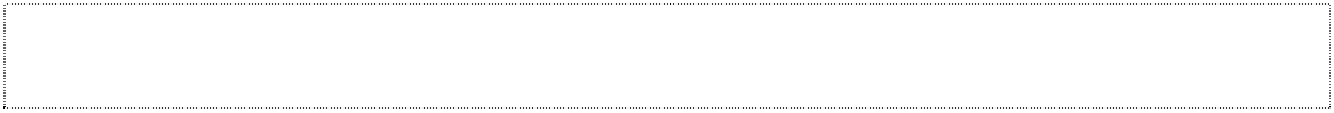 (see circular No. SEBI/HO/MIRSD/MIRSD_RTAMB/P/CIR/2022/8 dated January 25, 2022 on Issuance of Securities in dematerialized form in case of Investor Service Requests)Request for issue of Duplicate Certificate and other Service Requests(for Securities ‐ Shares / Debentures / Bonds, etc., held in physical form)Date:	/	/ 	A.	Mandatory Documents / details required for processing all service request:I / We are submitting the following documents / details and undertake to request the Depository Participant to dematerialize my / our securities within 120days from the date ofissuance of Letter of Confirmation, received from the RTA/Issuer Company(tick as relevant, refer to the instructions):Demat Account No. (If available):	_______________                        _____________Provide Client Master List (CML) of your Demat Account from the Depository Participant*Provide the following details, if they are not already available with the RTA (see SEBI circular dated November 03, 2021in this regard)* (Your address, e‐mail address, mobile number and bank details shall be updated in your folio from the information available in your CML). You can authorize the RTA to update the above details for all your folios. In this regard, please refer to and use Form ISR‐1in SEBI circular dated November 03, 2021.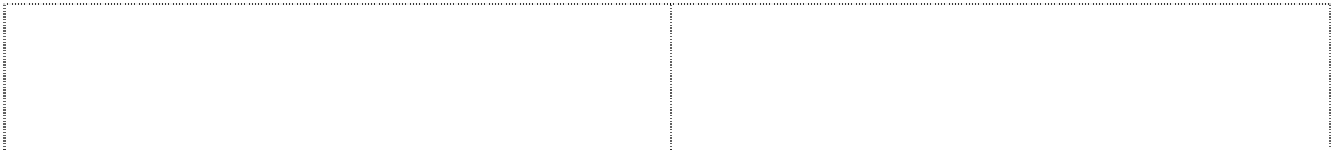 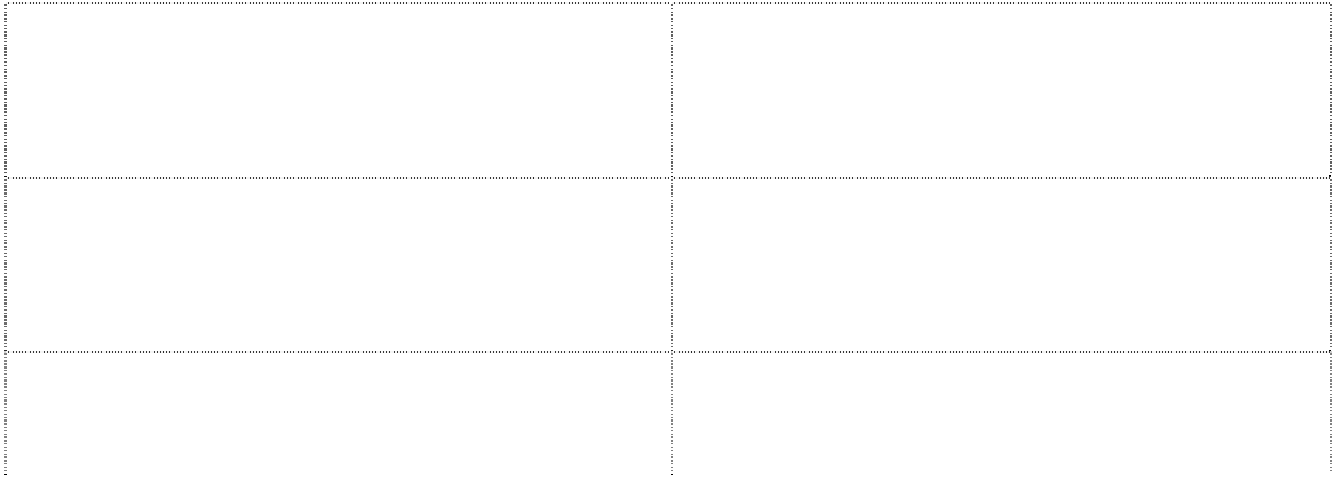 I / We are enclosing certificate(s) as detailed below**:** Wherever applicable / whichever details are availableDocument / details required for specific service request:□Duplicate securities certificate□Claimfrom Unclaimed Suspense Account□ Replacement / Renewal / Exchange of securities certificate(that is defaced, mutilated, torn, decrepit, worn out or where the page on the reverse is fully utilized)□Endorsement□ Sub‐division / Splitting of securities certificate□ Consolidation of securities certificate/Folios□ Transmission□ TranspositionProvide / attach original securities certificate(s) for request for item numbers III to VIII above.Declaration: All the above facts stated are true and correct to best of my / our knowledge and belief.After processing the service request, the RTA shall issue a ‘Letter of Confirmation’ to the securities holder/claimant, which is valid only for 120 days. Using this ‘Letter of Confirmation’, the securities holder/claimantshall request the DP to dematerialize the securities, failing which the securities shall be credited to theSuspense Escrow Demat Account of the Company.PANSpecimen signatureNomination/ Declaration to Opt- outName of the Issuer CompanyFolio NumberName(s)	of	the	security1.holder(s)	as	per	the2.certificate(s)3.Certificate numbersDistinctive numbersNumber	&	Face	value	ofsecuritiesSecurities claimed(in numbers) (in words)Security Holder 1 / Claimant Security Holder 2Security Holder 3 SignatureNameFull addressPIN